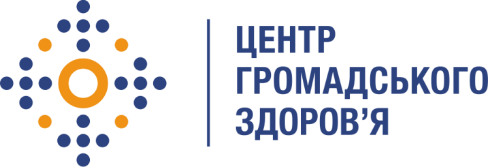 Державна установа 
«Центр громадського здоров’я Міністерства охорони здоров’я України» оголошує конкурс на відбір експерта з питань мікробіологічної діагностики для проведення підсумкового семінару«Організація та впровадження програми з профілактики інфекцій та інфекційного контролю в  пілотних закладах охорони здоров’я» Назва позиції: експерта з питань мікробіологічної діагностики для проведення підсумкового семінару «Організація та впровадження програми з профілактики інфекцій та інфекційного контролю в  пілотних закладах охорони здоров’я»Рівень зайнятості: частковаІнформація щодо установи:Головним завданнями Державної установи «Центр громадського здоров’я Міністерства охорони здоров’я України» (далі – Центр є діяльність у сфері громадського здоров’я. Центр виконує лікувально-профілактичні, науково-практичні та організаційно-методичні функції у сфері охорони здоров’я з метою забезпечення якості лікування хворих на соціально небезпечні захворювання, зокрема ВІЛ/СНІД, туберкульоз, наркозалежність, вірусні гепатити тощо, попередження захворювань в контексті розбудови системи громадського здоров’я. Центр приймає участь в розробці регуляторної політики і взаємодіє з іншими міністерствами, науково-дослідними установами, міжнародними установами та громадськими організаціями, що працюють в сфері громадського здоров’я та протидії соціально небезпечним захворюванням.Основні обов'язки:Розробка матеріалів та проведення сесії про роль мікробіологічної лабораторії в організації системи профілактики інфекцій та інфекційного контролю в закладах охорони здоров’я.  Вимоги до професійної компетентності:Вища освіти в галузі знань «Охорона здоров’я».Досвід практичної діяльності в бактеріологічній лабораторії (відділі, відділенні мікробіологічного профілю клініко-діагностичної лабораторії)  закладу охорони здоров’я з використанням культуральних, мікроскопічних методів діагностики бактеріальних інфекцій.Досвід використання дискодифузійного  методу, Е-тестів та автоматизованих систем для визначення чутливості до антибіотиків - не менше 5-ти років.Досвід використання міжнародної комп’ютерної програми для моніторингу антибіотикорезистентності WHONET не менше 5 років.Досвід проведення семінарів/тренінгів з питань мікробіологічної діагностики в якості викладача/тренера впродовж останніх 3-х років (буде перевагою)Досвід застосування методики визначення чутливості до антибіотиків EUCAST впродовж останніх 3-х років (буде перевагою).Резюме мають бути надіслані електронною поштою на електронну адресу: vacancies@phc.org.ua. В темі листа, будь ласка, зазначте: «експерт з мікробіологічної діагностики для семінару з інфекційного контролю». Термін подання документів – до 5 грудня 2019 року, реєстрація документів завершується о 18:00. За результатами відбору резюме успішні кандидати будуть запрошені до участі у співбесіді. У    зв’язку з великою кількістю заявок, ми будемо контактувати лише з кандидатами, запрошеними на співбесіду. Умови завдання та контракту можуть бути докладніше обговорені під час співбесіди.Державна установа «Центр громадського здоров’я Міністерства охорони здоров’я України»  залишає за собою право повторно розмістити оголошення про вакансію, скасувати конкурс на заміщення вакансії, запропонувати посаду зі зміненими обов’язками чи з іншою тривалістю контракту.